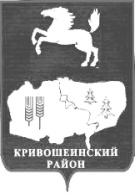 АДМИНИСТРАЦИЯ  КРИВОШЕИНСКОГО РАЙОНАПОСТАНОВЛЕНИЕ                   26.06.2015 г.					                              				№ 261			    с. КривошеиноТомской областиО внесении изменений и дополнений в постановление Администрации Кривошеинского района от 12.09.2014 № 603 «Об утверждении порядка осуществления контроля в сфере закупок товаров, работ, услуг для обеспечения нужд муниципального образования  Кривошеинский район».В соответствии со статьей  99 Федерального закона от 05.04.2013 № 44-ФЗ «О контрактной системе в сфере закупок товаров, работ, услуг для обеспечения государственных и муниципальных нужд»,ПОСТАНОВЛЯЮ:1. Дополнить пункт 3.10 Порядка осуществления контроля в сфере закупок товаров, работ, услуг для обеспечения нужд муниципального образования Кривошеинский район (далее- Порядок),  утвержденный постановлением Администрации Кривошеинского района от 12.09.2014 № 603   «Об утверждении порядка осуществления контроля в сфере закупок товаров, работ, услуг для обеспечения нужд муниципального образования  Кривошеинский район» предложением следующего содержания:1.1. «По распоряжению Администрации Кривошеинского района, срок проверки может быть продлен не более чем на 20 рабочих дней, при наличии следующих причин:3.10.1.болезнь специалиста по контролю.3.10.2.нахождение в командировке специалиста по контролю.3.10.3.необходимость привлечения лиц, имеющих специальные познания относительно объекта закупки.»2. В пункте 3.9. и подпункте 2 пункта 3.12 Порядка, слова «Главы Администрации» заменить словами «Администрации Кривошеинского района».3. Настоящее постановление опубликовать в газете «Районные вести» и разместить на официальном сайте муниципального образования Кривошеинский район.4.Настоящее постановление вступает в силу с  даты его официального опубликования.5.Контроль за исполнением настоящего постановления возложить на заместителя Главы муниципального образования по экономическим вопросам, реальному сектору экономики и инновациям  Архипова А.М.   Глава Кривошеинского района	    (Глава Администрации)                                                                                  А.В.РазумниковСаяпин Алексей Олегович2 11 45Направлено: Саяпин,Прокуратура,Управление образования,Управление финансов,РВ, ЦМБ, МЦКС, СП